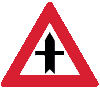   Voorrangskruispunt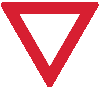   Verleen voorrang 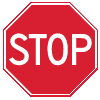   Stop, verleen voorrang 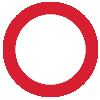 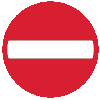   Verboden langs deze kant in deze straat te rijden.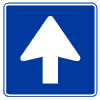   Eenrichtingsweg, niet keren of achteruit rijden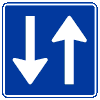   Tweerichtingsweg, je mag langs beide kanten deze straat in rijden.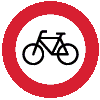   Verboden toegang voor fietsers.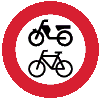   Verboden toegang voor fietsers en bromfietsers.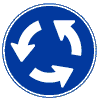   Rond punt, verplichte rijrichting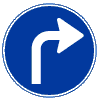   Je moet rechts afslaan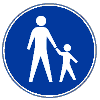   Verplicht voetpad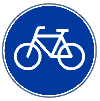   verplicht fietspad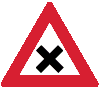   Opgelet, gevaarlijk kruispunt!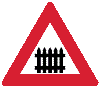   Opgelet, spoorweg met slagbomen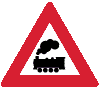   Opgelet, spoorweg zonder slagbomen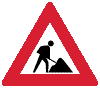   Opgelet, hier zijn werken!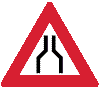   Opgelet, wegversmalling!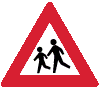   Opgelet, spelende kinderen!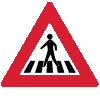   Opgelet, oversteekplaats voor voetgangers.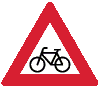   Opgelet, fietsers!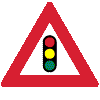   opgelet, verkeerslichten!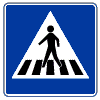 Hier is een oversteekplaats voor voetgangers.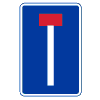   Hier is een doodlopende weg.